Литературный вечер «Постигаю звездное пространство»23 ноября 2016 года в библиотеке СОШ № 14  для учащихся 9 «А» класса прошел литературный вечер «Постигаю звездное пространство», по творчеству  поэта Бахытжана Канапьянова. Мероприятие приурочено к 25-летию Независимости  Казахстана и 65-летию поэта. Старшеклассники познакомились с жизнью и творчеством поэта детство и юность, которого прошли в Павлодаре. В исполнении школьников прозвучали стихи поэта о родной земле. В ходе мероприятия учащиеся узнали, что Бахытжан Канапьянов не только поэт, но и переводчик, прозаик, сценарист, режиссёр, издатель.  В заключении библиотекарь Мосягина Н. Ф. познакомила с книжной выставкой «С любовью к родной земле».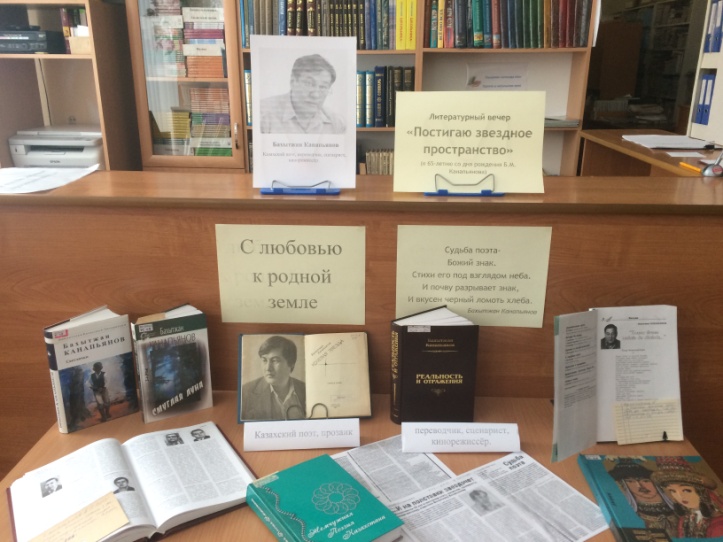 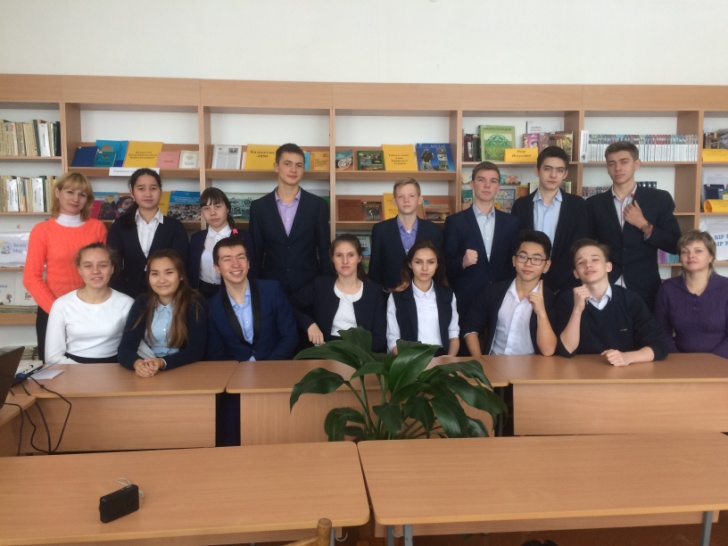 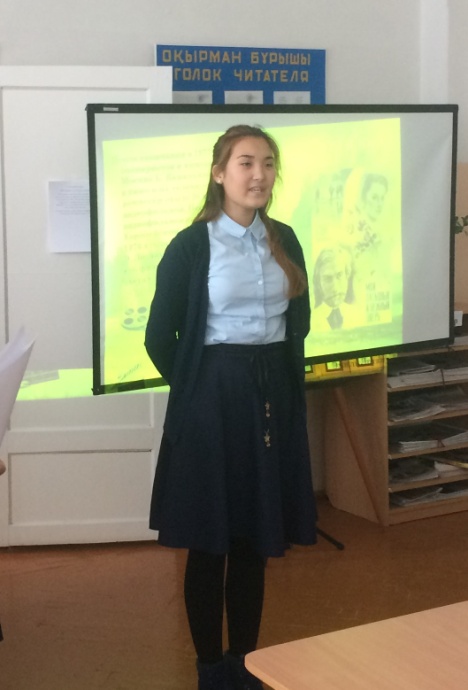 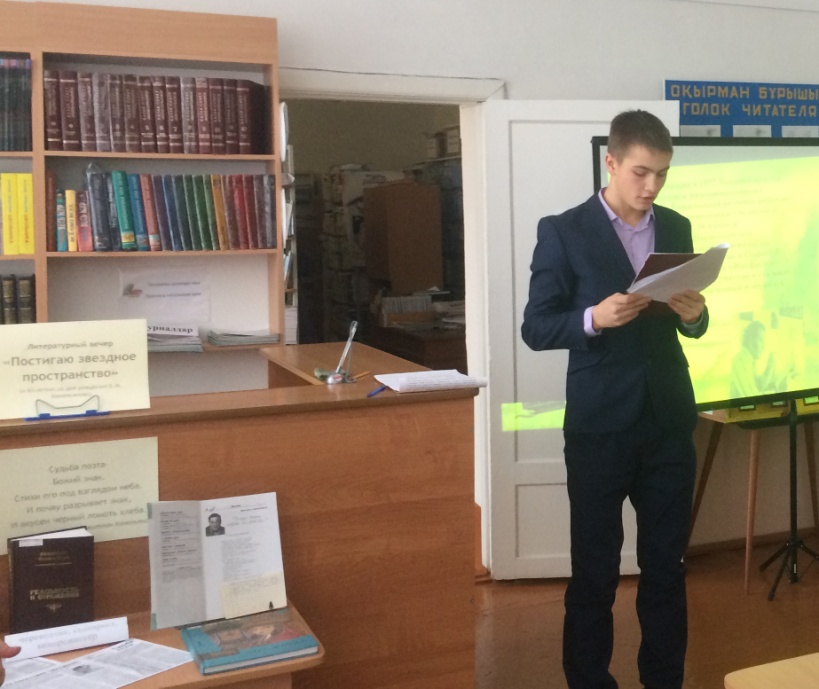 